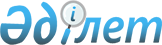 О внесении изменений в решение маслихата района Аққулы от 21 декабря 2022 года № 123/24 "О бюджете района Аққулы на 2023-2025 годы"Решение маслихата района Аққулы Павлодарской области от 18 июля 2023 года № 29/6
      Маслихат района Аққулы РЕШИЛ:
      1. Внести в решение маслихата района Аққулы от 21 декабря 2022 года № 123/24 "О бюджете района Аққулы на 2023-2025 годы" (зарегистрированное в Реестре государственной регистрации нормативных правовых актов под № 175693) следующие изменения:
      1) пункт 1 указанного решения изложить в новой редакции:
       "1. Утвердить бюджет района Аққулы на 2023-2025 годы согласно приложениям 1, 2, 3 соответственно, в том числе на 2023 год в следующих объемах:
      1) доходы – 7661117 тысяч тенге, в том числе:
      налоговые поступления – 855397 тысячи тенге;
      неналоговые поступления – 10821 тысяч тенге;
      поступления от продажи основного капитала – 3150 тысяч тенге;
      поступления трансфертов – 6791749 тысяч тенге;
      2) затраты – 7983733 тысяч тенге;
      3) чистое бюджетное кредитование – - 6655 тысяч тенге, в том числе:
      бюджетные кредиты – 36453 тысяч тенге;
      погашение бюджетных кредитов – 43108 тысяч тенге;
      4) сальдо по операциям с финансовыми активами – равно нулю;
      5) дефицит (профицит) бюджета – - 315961 тысяч тенге;
      6) финансирование дефицита (использование профицита) бюджета – 315961 тысяч тенге.";
      2) пункт 7 указанного решения изложить в новой редакции:
       "7. Учесть в районном бюджете целевые текущие трансферты на 2023 год бюджетам сельских округов в следующих объемах:
      2172 тысяч тенге – на выплату налогов по двум должностным окладам в год для премирования по результатам оценки деятельности административных государственных служащих сельских округов;
      770 тысяч тенге – на ремонт служебного автотранспорта Жамбылского сельского округа;
      1497 тысяч тенге – текущий ремонт кровли здания Баймульдинского сельского округа;
      57095 тысяч тенге – на модернизацию уличного освещения сельских округов;
      5938 тысяч тенге – на буртовку свалки сельских округов;
      56631 тысяч тенге – на обустройство детских площадок сельских округов;
      499 тысяч тенге – на установку камер в селе Аққулы (1 въезд) дороги;
      1000 тысяч тенге – на изготовление сметного расчета по укладке тротуара в селе Аққулы;
      249285 тысяч тенге – на реализацию мероприятий по социальной и инженерной инфраструктуре в Жамбылском сельском округе в рамках проекта "Ауыл-Ел бесігі";
      343 тысяч тенге – ямочный ремонт дорог Ямышевского сельского округа;
      18476 тысяч тенге – на средний ремонт внутрипоселковой дороги села Тлектес 0,3 км;
      37632 тысяч тенге – на средний ремонт въездной дороги села Тлектес 0,8 км;
      44173 тысяч тенге – на средний ремонт внутрипоселковых дорог села Шака;
      2172 тысяч тенге – на разработку проектно-сметной документации на средний ремонт въездных дорог сельских округов;
      580 тысяч тенге – на дорожные знаки Ямышевского сельского округа;
      4162 тысяч тенге – на оформление и проведение экспертизы качество дорог.
      3) приложение 1 к указанному решению изложить в новой редакции согласно приложению к настоящему решению.
      2. Настоящее решение вводится в действие с 1 января 2023 года. Районный бюджет на 2023 год (с изменениями)
					© 2012. РГП на ПХВ «Институт законодательства и правовой информации Республики Казахстан» Министерства юстиции Республики Казахстан
				
      Председатель маслихата района Аққулы 

А. Касымова
Приложение
к решению маслихата
района Аққулы от
18 июля 2023 года
№ 29/6Приложение 1
к решению маслихата
района Аққулы от
21 декабря 2023 года
№ 123/24
Категория
Категория
Категория
Категория
Сумма (тысяч тенге)
Класс
Класс
Класс
Сумма (тысяч тенге)
Подкласс
Подкласс
Сумма (тысяч тенге)
Наименование
Сумма (тысяч тенге)
1
2
3
4
5
1. Доходы
7661117
1
Налоговые поступления
855397
01
Подоходный налог 
457311
1
Корпоративный подоходный налог
6299
2
Индивидуальный подоходный налог
451012
03
Социальный налог
297862
1
Социальный налог
297862
04
Налоги на собственность
81381
1
Налоги на имущество 
81381
05
Внутренние налоги на товары, работы и услуги
13282
2
Акцизы
1221
3
Поступления за использование природных и других ресурсов
8485
4
Сборы за ведение предпринимательской и профессиональной деятельности
3576
08
Обязательные платежи, взимаемые за совершение юридически значимых действий и (или) выдачу документов уполномоченными на то государственными органами или должностными лицами
5561
1
Государственная пошлина
5561
2
Неналоговые поступления
10821
01
Доходы от государственной собственности
4636
5
Доходы от аренды имущества, находящегося в государственной собственности
4597
7
Вознаграждения по кредитам, выданным из государственного бюджета
39
04
Штрафы, пени, санкции, взыскания, налагаемые государственными учреждениями, финансируемыми из государственного бюджета, а также содержащимися и финансируемыми из бюджета (сметы расходов) Национального Банка Республики Казахстан
185
1
Штрафы, пени, санкции, взыскания, налагаемые государственными учреждениями, финансируемыми из государственного бюджета, а также содержащимися и финансируемыми из бюджета (сметы расходов) Национального Банка Республики Казахстан, за исключением поступлений от организаций нефтяного сектора и в Фонд компенсации потерпевшим
185
06
Прочие неналоговые поступления
6000
1
Прочие неналоговые поступления
6000
3
Поступления от продажи основного капитала
3150
01
Продажа государственного имущества, закрепленного за государственными учреждениями
3150
1
Продажа государственного имущества, закрепленного за государственными учреждениями
3150
4
Поступления трансфертов
6791749
02
Трансферты из вышестоящих органов государственного управления
6791749
2
Трансферты из областного бюджета
6791749
Функциональная группа
Функциональная группа
Функциональная группа
Функциональная группа
Функциональная группа
Сумма (тысяч тенге)
Функциональная подгруппа
Функциональная подгруппа
Функциональная подгруппа
Функциональная подгруппа
Сумма (тысяч тенге)
Администратор бюджетной программы
Администратор бюджетной программы
Администратор бюджетной программы
Сумма (тысяч тенге)
Программа
Программа
Сумма (тысяч тенге)
Наименование
Сумма (тысяч тенге)
1
2
3
4
5
6
2. Затраты
7 983 733
01
Государственные услуги общего характера
976 976
1
Представительные, исполнительные и другие органы, выполняющие общие функции государственного управления
242 198
112
Аппарат маслихата района (города областного значения)
47 089
001
Услуги по обеспечению деятельности маслихата района (города областного значения)
45 361
003
Капитальные расходы государственного органа
1 728
122
Аппарат акима района (города областного значения)
195 109
001
Услуги по обеспечению деятельности акима района (города областного значения)
192 285
003
Капитальные расходы государственного органа
557
113
Целевые текущие трансферты нижестоящим бюджетам
2 267
2
Финансовая деятельность
115 314
452
Отдел финансов района (города областного значения)
115 314
001
Услуги по реализации государственной политики в области исполнения бюджета и управления коммунальной собственностью района (города областного значения)
32 417
003
Проведение оценки имущества в целях налогообложения
541
010
Приватизация, управление коммунальным имуществом, постприватизационная деятельность и регулирование споров, связанных с этим
257
018
Капитальные расходы государственного органа
1 621
028
Приобретение имущества в коммунальную собственность
78 306
113
Целевые текущие трансферты нижестоящим бюджетам
2 172
5
Планирование и статистическая деятельность
44 247
453
Отдел экономики и бюджетного планирования района (города областного значения)
44 247
001
Услуги по реализации государственной политики в области формирования и развития экономической политики, системы государственного планирования
43 089
004
Капитальные расходы государственного органа
1 158
9
Прочие государственные услуги общего характера
575 217
454
Отдел предпринимательства и сельского хозяйства района (города областного значения)
41 552
001
Услуги по реализации государственной политики на местном уровне в области развития предпринимательства и сельского хозяйства
41 552
810
Отдел реального сектора экономики района (города областного значения)
533 665
001
Услуги по реализации государственной политики на местном уровне в области жилищно-коммунального хозяйства, пассажирского транспорта, автомобильных дорог, строительства, архитектуры и градостроительства 
53 179
003
Капитальные расходы государственного органа
2 500
113
Целевые текущие трансферты нижестоящим бюджетам
477 986
02
Оборона
17 768
1
Военные нужды
8 184
122
Аппарат акима района (города областного значения)
8 184
005
Мероприятия в рамках исполнения всеобщей воинской обязанности
8 184
2
Организация работы по чрезвычайным ситуациям
9 584
122
Аппарат акима района (города областного значения)
9 584
007
Мероприятия по профилактике и тушению степных пожаров районного (городского) масштаба, а также пожаров в населенных пунктах, в которых не созданы органы государственной противопожарной службы
9 584
03
Общественный порядок, безопасность, правовая, судебная, уголовно-исполнительная деятельность
2 900
9
Прочие услуги в области общественного порядка и безопасности
2 900
810
Отдел реального сектора экономики района (города областного значения)
2 900
021
Обеспечение безопасности дорожного движения в населенных пунктах
2 900
06
Социальная помощь и социальное обеспечение
951 934
1
Социальное обеспечение
60 860
451
Отдел занятости и социальных программ района (города областного значения)
60 860
005
Государственная адресная социальная помощь
60 860
2
Социальная помощь
575 321
451
Отдел занятости и социальных программ района (города областного значения)
575 321
002
Программа занятости
354 670
004
Оказание социальной помощи на приобретение топлива специалистам здравоохранения, образования, социального обеспечения, культуры, спорта и ветеринарии в сельской местности в соответствии с законодательством Республики Казахстан
19 355
007
Социальная помощь отдельным категориям нуждающихся граждан по решениям местных представительных органов
42 880
010
Материальное обеспечение детей с инвалидностью, воспитывающихся и обучающихся на дому
773
014
Оказание социальной помощи нуждающимся гражданам на дому
63 479
017
Обеспечение нуждающихся лиц с инвалидностью протезно-ортопедическими, сурдотехническими и тифлотехническими средствами, специальными средствами передвижения, обязательными гигиеническими средствами, а также предоставление услуг санаторно-курортного лечения, специалиста жестового языка, индивидуальных помощников в соответствии с индивидуальной программой реабилитации лица с инвалидностью
33 094
023
Обеспечение деятельности центров занятости населения
61 070
9
Прочие услуги в области социальной помощи и социального обеспечения
315 753
451
Отдел занятости и социальных программ района (города областного значения)
315 753
001
Услуги по реализации государственной политики на местном уровне в области обеспечения занятости и реализации социальных программ для населения
52 730
011
Оплата услуг по зачислению, выплате и доставке пособий и других социальных выплат
1 757
021
Капитальные расходы государственного органа
1 734
050
Обеспечение прав и улучшение качества жизни лиц с инвалидностью в Республике Казахстан
22 123
054
Размещение государственного социального заказа в неправительственных организациях
25 305
061
Cодействие добровольному переселению лиц для повышения мобильности рабочей силы
212 000
062
Развитие системы квалификаций
104
07
Жилищно-коммунальное хозяйство
3 415 770
1
Жилищное хозяйство
175 400
810
Отдел реального сектора экономики района (города областного значения)
175 400
004
Обеспечение жильем отдельных категорий граждан
15 000
008
Организация сохранения государственного жилищного фонда
5 000
098
Приобретение жилья коммунального жилищного фонда
155 400
2
Коммунальное хозяйство
3 222 970
810
Отдел реального сектора экономики района (города областного значения)
3 222 970
012
Функционирование системы водоснабжения и водоотведения
81 093
026
Организация эксплуатации тепловых сетей, находящихся в коммунальной собственности районов (городов областного значения)
20 000
048
Развитие благоустройства городов и населенных пунктов
7 200
058
Развитие системы водоснабжения и водоотведения в сельских населенных пунктах
3 114 677
3
Благоустройство населенных пунктов
17 400
810
Отдел реального сектора экономики района (города областного значения)
17 400
016
Обеспечение санитарии населенных пунктов
17 400
08
Культура, спорт, туризм и информационное пространство
512 645
1
Деятельность в области культуры
282 562
802
Отдел культуры, физической культуры и спорта района (города областного значения)
282 562
005
Поддержка культурно-досуговой работы
282 562
2
Спорт
9 800
802
Отдел культуры, физической культуры и спорта района (города областного значения)
4 300
007
Проведение спортивных соревнований на районном (города областного значения) уровне
3 300
008
Подготовка и участие членов сборных команд района (города областного значения) по различным видам спорта на областных спортивных соревнованиях
1 000
810
Отдел реального сектора экономики района (города областного значения)
5 500
014
Развитие объектов спорта
5 500
3
Информационное пространство
114 903
470
Отдел внутренней политики и развития языков района (города областного значения)
24 156
005
Услуги по проведению государственной информационной политики 
23 400
008
Развитие государственного языка и других языков народа Казахстана
756
802
Отдел культуры, физической культуры и спорта района (города областного значения)
90 747
004
Функционирование районных (городских) библиотек
90 747
9
Прочие услуги по организации культуры, спорта, туризма и информационного пространства
105 380
470
Отдел внутренней политики и развития языков района (города областного значения)
60 661
001
Услуги по реализации государственной политики на местном уровне в области информации, укрепления государственности и формирования социального оптимизма граждан, развития языков
31 676
003
Капитальные расходы государственного органа
1 200
004
Реализация мероприятий в сфере молодежной политики
27 785
802
Отдел культуры, физической культуры и спорта района (города областного значения)
44 719
001
Услуги по реализации государственной политики на местном уровне в области культуры, физической культуры и спорта 
22 219
003
Капитальные расходы государственного органа
300
032
Капитальные расходы подведомственных государственных учреждений и организаций
22 200
09
Топливно-энергетический комплекс и недропользование
3 599
1
Топливо и энергетика
3 599
810
Отдел реального сектора экономики района (города областного значения)
3 599
019
Развитие теплоэнергетической системы
3 599
10
Сельское, водное, лесное, рыбное хозяйство, особо охраняемые природные территории, охрана окружающей среды и животного мира, земельные отношения
53 026
6
Земельные отношения
28 321
463
Отдел земельных отношений района (города областного значения)
28 321
001
Услуги по реализации государственной политики в области регулирования земельных отношений на территории района (города областного значения)
25 321
006
Землеустройство, проводимое при установлении границ районов, городов областного значения, районного значения, сельских округов, поселков, сел
3 000
9
Прочие услуги в области сельского, водного, лесного, рыбного хозяйства, охраны окружающей среды и земельных отношений
24 705
453
Отдел экономики и бюджетного планирования района (города областного значения)
24 705
099
Реализация мер по оказанию социальной поддержки специалистов
24 705
12
Транспорт и коммуникации
1 120 094
1
Автомобильный транспорт
1 110 494
810
Отдел реального сектора экономики района (города областного значения)
1 110 494
043
Обеспечение функционирования автомобильных дорог
92 527
044
Капитальный и средний ремонт автомобильных дорог районного значения и улиц населенных пунктов
544 324
051
Реализация приоритетных проектов транспортной инфраструктуры
473 643
9
Прочие услуги в сфере транспорта и коммуникаций
9 600
810
Отдел реального сектора экономики района (города областного значения)
9 600
046
Субсидирование пассажирских перевозок по социально значимым городским (сельским), пригородным и внутрирайонным сообщениям
9 600
13
Прочие
482 963
9
Прочие
482 963
452
Отдел финансов района (города областного значения)
17 387
012
Резерв местного исполнительного органа района (города областного значения) 
17 387
802
Отдел культуры, физической культуры и спорта района (города областного значения)
110 629
052
Реализация мероприятий по социальной и инженерной инфраструктуре в сельских населенных пунктах в рамках проекта "Ауыл-Ел бесігі"
110 629
810
Отдел реального сектора экономики района (города областного значения)
354 947
025
Развитие социальной и инженерной инфраструктуры в сельских населенных пунктах в рамках проекта "Ауыл-Ел бесігі" 
354 947
14
Обслуживание долга
23 091
1
Обслуживание долга
23 091
452
Отдел финансов района (города областного значения)
23 091
013
Обслуживание долга местных исполнительных органов по выплате вознаграждений и иных платежей по займам из областного бюджета
23 091
15
Трансферты
422 967
1
Трансферты
422 967
452
Отдел финансов района (города областного значения)
422 967
006
Возврат неиспользованных (недоиспользованных) целевых трансфертов
19
038
Субвенции
393276
054
Возврат сумм неиспользованных (недоиспользованных) целевых трансфертов, выделенных из республиканского бюджета за счет целевого трансферта из Национального фонда Республики Казахстан
29672
3. Чистое бюджетное кредитование 
-6 655
Бюджетные кредиты 
36 453
10
Сельское, водное, лесное, рыбное хозяйство, особо охраняемые природные территории, охрана окружающей среды и животного мира, земельные отношения
36 453
9
Прочие услуги в области сельского, водного, лесного, рыбного хозяйства, охраны окружающей среды и земельных отношений
36 453
453
Отдел экономики и бюджетного планирования района (города областного значения)
36 453
006
Бюджетные кредиты для реализации мер социальной поддержки специалистов
36 453
5
Погашение бюджетных кредитов
43 108
01
Погашение бюджетных кредитов
43 108
1
Погашение бюджетных кредитов, выданных из государственного бюджета
43 108
4. Сальдо по операциям с финансовыми активами 
0
5. Дефицит (профицит) бюджета 
-315 961
6. Финансирование дефицита (использование профицита) бюджета 
315 961
16
Погашение займов
43 108
1
Погашение займов
43 108
452
Отдел финансов района (города областного значения)
43 108
008
Погашение долга местного исполнительного органа перед вышестоящим бюджетом
43 108